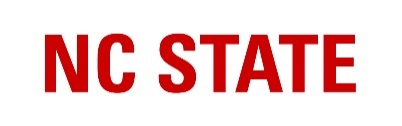      CHANCELLOR’S ATTENDANCE REQUEST FORMPlease attach proposed invitation text, event literature, guest list categories, and any other information you think may be helpful.USE THE [TAB] KEY TO MOVE TO THE NEXT FIELD; DOUBLE-CLICK MOUSE ON CHECK BOXES TO SELECTUSE THE [TAB] KEY TO MOVE TO THE NEXT FIELD; DOUBLE-CLICK MOUSE ON CHECK BOXES TO SELECTUSE THE [TAB] KEY TO MOVE TO THE NEXT FIELD; DOUBLE-CLICK MOUSE ON CHECK BOXES TO SELECTUSE THE [TAB] KEY TO MOVE TO THE NEXT FIELD; DOUBLE-CLICK MOUSE ON CHECK BOXES TO SELECTUSE THE [TAB] KEY TO MOVE TO THE NEXT FIELD; DOUBLE-CLICK MOUSE ON CHECK BOXES TO SELECTUSE THE [TAB] KEY TO MOVE TO THE NEXT FIELD; DOUBLE-CLICK MOUSE ON CHECK BOXES TO SELECTUSE THE [TAB] KEY TO MOVE TO THE NEXT FIELD; DOUBLE-CLICK MOUSE ON CHECK BOXES TO SELECTUSE THE [TAB] KEY TO MOVE TO THE NEXT FIELD; DOUBLE-CLICK MOUSE ON CHECK BOXES TO SELECTUSE THE [TAB] KEY TO MOVE TO THE NEXT FIELD; DOUBLE-CLICK MOUSE ON CHECK BOXES TO SELECTUSE THE [TAB] KEY TO MOVE TO THE NEXT FIELD; DOUBLE-CLICK MOUSE ON CHECK BOXES TO SELECTINSTRUCTIONS:	Please complete all sections of this form; use attachments if necessary. 
When possible, please submit multiple dates or months in which the event may take place.                                 Advancement-related requests must be routed through Lisa Dyer at Lisa_Dyer@ncsu.edu.                                Requests from other departments must be submitted to Lindsay Recchie at Lindsay_Recchie@ncsu.edu.                                 Please note: requests that do not include the signature of the dean, vice chancellor or unit head will not be processed and will be returned to you.INSTRUCTIONS:	Please complete all sections of this form; use attachments if necessary. 
When possible, please submit multiple dates or months in which the event may take place.                                 Advancement-related requests must be routed through Lisa Dyer at Lisa_Dyer@ncsu.edu.                                Requests from other departments must be submitted to Lindsay Recchie at Lindsay_Recchie@ncsu.edu.                                 Please note: requests that do not include the signature of the dean, vice chancellor or unit head will not be processed and will be returned to you.INSTRUCTIONS:	Please complete all sections of this form; use attachments if necessary. 
When possible, please submit multiple dates or months in which the event may take place.                                 Advancement-related requests must be routed through Lisa Dyer at Lisa_Dyer@ncsu.edu.                                Requests from other departments must be submitted to Lindsay Recchie at Lindsay_Recchie@ncsu.edu.                                 Please note: requests that do not include the signature of the dean, vice chancellor or unit head will not be processed and will be returned to you.INSTRUCTIONS:	Please complete all sections of this form; use attachments if necessary. 
When possible, please submit multiple dates or months in which the event may take place.                                 Advancement-related requests must be routed through Lisa Dyer at Lisa_Dyer@ncsu.edu.                                Requests from other departments must be submitted to Lindsay Recchie at Lindsay_Recchie@ncsu.edu.                                 Please note: requests that do not include the signature of the dean, vice chancellor or unit head will not be processed and will be returned to you.INSTRUCTIONS:	Please complete all sections of this form; use attachments if necessary. 
When possible, please submit multiple dates or months in which the event may take place.                                 Advancement-related requests must be routed through Lisa Dyer at Lisa_Dyer@ncsu.edu.                                Requests from other departments must be submitted to Lindsay Recchie at Lindsay_Recchie@ncsu.edu.                                 Please note: requests that do not include the signature of the dean, vice chancellor or unit head will not be processed and will be returned to you.INSTRUCTIONS:	Please complete all sections of this form; use attachments if necessary. 
When possible, please submit multiple dates or months in which the event may take place.                                 Advancement-related requests must be routed through Lisa Dyer at Lisa_Dyer@ncsu.edu.                                Requests from other departments must be submitted to Lindsay Recchie at Lindsay_Recchie@ncsu.edu.                                 Please note: requests that do not include the signature of the dean, vice chancellor or unit head will not be processed and will be returned to you.INSTRUCTIONS:	Please complete all sections of this form; use attachments if necessary. 
When possible, please submit multiple dates or months in which the event may take place.                                 Advancement-related requests must be routed through Lisa Dyer at Lisa_Dyer@ncsu.edu.                                Requests from other departments must be submitted to Lindsay Recchie at Lindsay_Recchie@ncsu.edu.                                 Please note: requests that do not include the signature of the dean, vice chancellor or unit head will not be processed and will be returned to you.INSTRUCTIONS:	Please complete all sections of this form; use attachments if necessary. 
When possible, please submit multiple dates or months in which the event may take place.                                 Advancement-related requests must be routed through Lisa Dyer at Lisa_Dyer@ncsu.edu.                                Requests from other departments must be submitted to Lindsay Recchie at Lindsay_Recchie@ncsu.edu.                                 Please note: requests that do not include the signature of the dean, vice chancellor or unit head will not be processed and will be returned to you.INSTRUCTIONS:	Please complete all sections of this form; use attachments if necessary. 
When possible, please submit multiple dates or months in which the event may take place.                                 Advancement-related requests must be routed through Lisa Dyer at Lisa_Dyer@ncsu.edu.                                Requests from other departments must be submitted to Lindsay Recchie at Lindsay_Recchie@ncsu.edu.                                 Please note: requests that do not include the signature of the dean, vice chancellor or unit head will not be processed and will be returned to you.INSTRUCTIONS:	Please complete all sections of this form; use attachments if necessary. 
When possible, please submit multiple dates or months in which the event may take place.                                 Advancement-related requests must be routed through Lisa Dyer at Lisa_Dyer@ncsu.edu.                                Requests from other departments must be submitted to Lindsay Recchie at Lindsay_Recchie@ncsu.edu.                                 Please note: requests that do not include the signature of the dean, vice chancellor or unit head will not be processed and will be returned to you.Event NameEvent NameEvent NameEvent NameEvent NameEvent NameEvent NameEvent NameEvent NameEvent NameEvent Date(s) or TimeframeEvent Date(s) or TimeframeEvent Date(s) or TimeframeDay(s) of WeekBegin & End TimesBegin & End Times# of guests to be invited# of guests to be invited# of guests to be invitedApproximate # of guests expectedProposed LocationProposed LocationProposed LocationChancellor’s Role (briefly describe) Chancellor’s Role (briefly describe) Chancellor’s Role (briefly describe) Attire (i.e., Black tie, Business casual) Attire (i.e., Black tie, Business casual) Event Format (dinner, reception, presentation, etc)Event Format (dinner, reception, presentation, etc)Event Format (dinner, reception, presentation, etc)Describe goals/objectives and desired outcome(s) of your eventDescribe goals/objectives and desired outcome(s) of your eventDescribe goals/objectives and desired outcome(s) of your eventDescribe goals/objectives and desired outcome(s) of your eventDescribe goals/objectives and desired outcome(s) of your eventDescribe goals/objectives and desired outcome(s) of your eventDescribe goals/objectives and desired outcome(s) of your eventDescribe goals/objectives and desired outcome(s) of your eventDescribe goals/objectives and desired outcome(s) of your eventDescribe goals/objectives and desired outcome(s) of your eventDescribe the invitees, including honorees, VIPs, or key constituentsDescribe the invitees, including honorees, VIPs, or key constituentsDescribe the invitees, including honorees, VIPs, or key constituentsDescribe the invitees, including honorees, VIPs, or key constituentsDescribe the invitees, including honorees, VIPs, or key constituentsDescribe the invitees, including honorees, VIPs, or key constituentsDescribe the invitees, including honorees, VIPs, or key constituentsDescribe the invitees, including honorees, VIPs, or key constituentsDescribe the invitees, including honorees, VIPs, or key constituentsDescribe the invitees, including honorees, VIPs, or key constituentsAttendance is requested for:	 Chancellor	 Susan WoodsonAttendance is requested for:	 Chancellor	 Susan WoodsonAttendance is requested for:	 Chancellor	 Susan WoodsonAttendance is requested for:	 Chancellor	 Susan WoodsonAttendance is requested for:	 Chancellor	 Susan WoodsonAttendance is requested for:	 Chancellor	 Susan WoodsonPlease indicate the anticipated funding source for this event:Please indicate the anticipated funding source for this event:Please indicate the anticipated funding source for this event:Please indicate the anticipated funding source for this event:If you answer YES to any of the following, you must follow the instructions and deadlines attached:Are you requesting the Chancellor to make remarks:  Yes   NoName of the person who will be the contact for draft remarks:      Could this be considered an Advancement event?   Yes   NoWill the Chancellor’s name be used on printed materials?   Yes   NoWill the Chancellor be noted as host on the invitation?   Yes   No  If co-hosting, please indicate with whom.  Co-host:                Do you plan to invite NC State Trustees and/or other dignitaries?   Yes   NoAre you requesting use of The Point for the event?   Yes   NoIf you answer YES to any of the following, you must follow the instructions and deadlines attached:Are you requesting the Chancellor to make remarks:  Yes   NoName of the person who will be the contact for draft remarks:      Could this be considered an Advancement event?   Yes   NoWill the Chancellor’s name be used on printed materials?   Yes   NoWill the Chancellor be noted as host on the invitation?   Yes   No  If co-hosting, please indicate with whom.  Co-host:                Do you plan to invite NC State Trustees and/or other dignitaries?   Yes   NoAre you requesting use of The Point for the event?   Yes   NoIf you answer YES to any of the following, you must follow the instructions and deadlines attached:Are you requesting the Chancellor to make remarks:  Yes   NoName of the person who will be the contact for draft remarks:      Could this be considered an Advancement event?   Yes   NoWill the Chancellor’s name be used on printed materials?   Yes   NoWill the Chancellor be noted as host on the invitation?   Yes   No  If co-hosting, please indicate with whom.  Co-host:                Do you plan to invite NC State Trustees and/or other dignitaries?   Yes   NoAre you requesting use of The Point for the event?   Yes   NoIf you answer YES to any of the following, you must follow the instructions and deadlines attached:Are you requesting the Chancellor to make remarks:  Yes   NoName of the person who will be the contact for draft remarks:      Could this be considered an Advancement event?   Yes   NoWill the Chancellor’s name be used on printed materials?   Yes   NoWill the Chancellor be noted as host on the invitation?   Yes   No  If co-hosting, please indicate with whom.  Co-host:                Do you plan to invite NC State Trustees and/or other dignitaries?   Yes   NoAre you requesting use of The Point for the event?   Yes   NoIf you answer YES to any of the following, you must follow the instructions and deadlines attached:Are you requesting the Chancellor to make remarks:  Yes   NoName of the person who will be the contact for draft remarks:      Could this be considered an Advancement event?   Yes   NoWill the Chancellor’s name be used on printed materials?   Yes   NoWill the Chancellor be noted as host on the invitation?   Yes   No  If co-hosting, please indicate with whom.  Co-host:                Do you plan to invite NC State Trustees and/or other dignitaries?   Yes   NoAre you requesting use of The Point for the event?   Yes   NoIf you answer YES to any of the following, you must follow the instructions and deadlines attached:Are you requesting the Chancellor to make remarks:  Yes   NoName of the person who will be the contact for draft remarks:      Could this be considered an Advancement event?   Yes   NoWill the Chancellor’s name be used on printed materials?   Yes   NoWill the Chancellor be noted as host on the invitation?   Yes   No  If co-hosting, please indicate with whom.  Co-host:                Do you plan to invite NC State Trustees and/or other dignitaries?   Yes   NoAre you requesting use of The Point for the event?   Yes   NoPlease specify type of remarks:Welcome Remarks –3 min or less	Specific Remarks – 10 min or less	 Major Speech  – 15 min or longer	Please specify type of remarks:Welcome Remarks –3 min or less	Specific Remarks – 10 min or less	 Major Speech  – 15 min or longer	Please specify type of remarks:Welcome Remarks –3 min or less	Specific Remarks – 10 min or less	 Major Speech  – 15 min or longer	Please specify type of remarks:Welcome Remarks –3 min or less	Specific Remarks – 10 min or less	 Major Speech  – 15 min or longer	Requestor name:	     	Phone:	     	Campus Address:	     	E-mail:	     Requestor name:	     	Phone:	     	Campus Address:	     	E-mail:	     Requestor name:	     	Phone:	     	Campus Address:	     	E-mail:	     Requestor name:	     	Phone:	     	Campus Address:	     	E-mail:	     Requestor name:	     	Phone:	     	Campus Address:	     	E-mail:	     Requestor name:	     	Phone:	     	Campus Address:	     	E-mail:	     Requestor name:	     	Phone:	     	Campus Address:	     	E-mail:	     Requestor name:	     	Phone:	     	Campus Address:	     	E-mail:	     Requestor name:	     	Phone:	     	Campus Address:	     	E-mail:	     Requestor name:	     	Phone:	     	Campus Address:	     	E-mail:	     Requesting division:      	Requesting division:      	Requesting division:      	Requesting division:      	X	Dean/Vice Chancellor/Unit Head Approval(If form is submitted electronically, include the approver in the cc: field in lieu of signature)X	Dean/Vice Chancellor/Unit Head Approval(If form is submitted electronically, include the approver in the cc: field in lieu of signature)X	Dean/Vice Chancellor/Unit Head Approval(If form is submitted electronically, include the approver in the cc: field in lieu of signature)X	Dean/Vice Chancellor/Unit Head Approval(If form is submitted electronically, include the approver in the cc: field in lieu of signature)X	Dean/Vice Chancellor/Unit Head Approval(If form is submitted electronically, include the approver in the cc: field in lieu of signature)X	Dean/Vice Chancellor/Unit Head Approval(If form is submitted electronically, include the approver in the cc: field in lieu of signature)OFFICE USE ONLYOFFICE USE ONLYOFFICE USE ONLYOFFICE USE ONLYOFFICE USE ONLYOFFICE USE ONLYOFFICE USE ONLYOFFICE USE ONLYOFFICE USE ONLYX	Vice Chancellor Approval/Secretary ApprovalX	Vice Chancellor Approval/Secretary ApprovalX	Vice Chancellor Approval/Secretary ApprovalX	Vice Chancellor Approval/Secretary ApprovalThe ChancellorThe ChancellorThe ChancellorThe Chancellor Will Attend   Will Not Attend Will Attend   Will Not AttendCommentsCommentsCommentsCommentsSusan WoodsonSusan WoodsonSusan WoodsonSusan Woodson Will Attend   Will Not Attend Will Attend   Will Not AttendCommentsCommentsCommentsCommentsOther:Other:Other:Other: Will Attend   Will Not Attend Will Attend   Will Not Attend     CHANCELLOR’S ATTENDANCE REQUEST FORM (PAGE 2)     CHANCELLOR’S ATTENDANCE REQUEST FORM (PAGE 2)InstructionsPlease note DEADLINES. (all refer to calendar days)Please note DEADLINES. (all refer to calendar days)Please note DEADLINES. (all refer to calendar days)PARTICIPATION CRITERIABefore you request participation of the Chancellor, please consider the following criteria What University objective does their involvement achieve? Do the size and composition of the audience create a strategic opportunity to deliver a particular message?  Before you request participation of the Chancellor, please consider the following criteria What University objective does their involvement achieve? Do the size and composition of the audience create a strategic opportunity to deliver a particular message?  NOTIFICATION PROCESSYou will receive confirmation from Lindsay Recchie via e-mail, when a decision has been made on your request.  If approved, University Special Events will be copied on the notice and an event planner will be assigned to your event.  You will hear from University Special Events WITHIN ONE WEEK OF THIS NOTICE.You will receive confirmation from Lindsay Recchie via e-mail, when a decision has been made on your request.  If approved, University Special Events will be copied on the notice and an event planner will be assigned to your event.  You will hear from University Special Events WITHIN ONE WEEK OF THIS NOTICE.REMARKSIf the Chancellor will deliver prepared remarks at your event, advance notice is required for remarks to be written and approved.  Your event planner will review the full timeline and remarks procedure with you.  In short: For Advancement events, all remarks and/or suggested bullet points must be vetted by senior advancement staff FOUR WEEKS PRIOR TO THE EVENT.   All event remarks must be reviewed by the Chancellor’s Office TWO WEEKS PRIOR TO THE EVENT.  If your event was scheduled within a time that does not meet these deadlines, please work with your assigned event planner to make alternative arrangements to have the remarks approved ASAP.  Please keep in mind when submitting draft remarks to also include:2-3 sentences describing the program focus or theme Specific points or messages to be includedWho will introduce the ChancellorThe length of time the Chancellor will speakOther special instructions (Q&A after remarks, special presentations, other introductions etc.)If the Chancellor will deliver prepared remarks at your event, advance notice is required for remarks to be written and approved.  Your event planner will review the full timeline and remarks procedure with you.  In short: For Advancement events, all remarks and/or suggested bullet points must be vetted by senior advancement staff FOUR WEEKS PRIOR TO THE EVENT.   All event remarks must be reviewed by the Chancellor’s Office TWO WEEKS PRIOR TO THE EVENT.  If your event was scheduled within a time that does not meet these deadlines, please work with your assigned event planner to make alternative arrangements to have the remarks approved ASAP.  Please keep in mind when submitting draft remarks to also include:2-3 sentences describing the program focus or theme Specific points or messages to be includedWho will introduce the ChancellorThe length of time the Chancellor will speakOther special instructions (Q&A after remarks, special presentations, other introductions etc.)BRIEFING MATERIALSAn official event brief will be created by your assigned event planner—with your help.  This briefing will serve as a guideline for planning your event along the way.  The final brief will be submitted to the Chancellor’s Office as a part of the final event packet.All Advancement events will require a guest list and bullet report.  Advancement Services will be alerted upon approval of your event by your event planner, and a guest list and bullet report will be provided TEN DAYS PRIOR TO THE EVENT.  All additional background materials must be solidified and submitted to your event planner TEN DAYS PRIOR TO THE EVENT.The final event packet will then be submitted by your event planner to the Chancellor’s Office           ONE WEEK PRIOR TO THE EVENT.An official event brief will be created by your assigned event planner—with your help.  This briefing will serve as a guideline for planning your event along the way.  The final brief will be submitted to the Chancellor’s Office as a part of the final event packet.All Advancement events will require a guest list and bullet report.  Advancement Services will be alerted upon approval of your event by your event planner, and a guest list and bullet report will be provided TEN DAYS PRIOR TO THE EVENT.  All additional background materials must be solidified and submitted to your event planner TEN DAYS PRIOR TO THE EVENT.The final event packet will then be submitted by your event planner to the Chancellor’s Office           ONE WEEK PRIOR TO THE EVENT.APPROVALS REQUIREDEVENT MATERIALS – Invitations and other printed or electronic materials that include the Chancellor’s name must be submitted to--or created by--your event planner who will then submit to the Chancellor’s Office for approval.BOARD OF TRUSTEES AND OTHER DIGNITARIES – Please notify P.J. Teal, Secretary of the University, (pjteal@ncsu.edu) and cc your event planner if you would like to invite any members of the NC State Board of Trustees or any other dignitary.THE RESIDENCE – Advance approval is required for use of The Point. Please identify an alternate venue should The Point be unavailable. The Residence is only available for events that are hosted by the Chancellor and/or Susan Woodson.  For guidelines on the use of The Point, please see:  http://university-communications.ncsu.edu/events/chancellor-participation/.GUEST LIST– Your event planner will work with you to identify the best method for inviting guests to your event (printed vs. electronic vs. phone).  A guest list must be submitted to your event planner SEVEN WEEKS PRIOR TO THE EVENT.  Invitations will be mailed SIX WEEKS PRIOR TO THE EVENT (four weeks when the event is scheduled with less than eight weeks notice).  Your event planner will share with you the template for all guest list submissions.EVENT MATERIALS – Invitations and other printed or electronic materials that include the Chancellor’s name must be submitted to--or created by--your event planner who will then submit to the Chancellor’s Office for approval.BOARD OF TRUSTEES AND OTHER DIGNITARIES – Please notify P.J. Teal, Secretary of the University, (pjteal@ncsu.edu) and cc your event planner if you would like to invite any members of the NC State Board of Trustees or any other dignitary.THE RESIDENCE – Advance approval is required for use of The Point. Please identify an alternate venue should The Point be unavailable. The Residence is only available for events that are hosted by the Chancellor and/or Susan Woodson.  For guidelines on the use of The Point, please see:  http://university-communications.ncsu.edu/events/chancellor-participation/.GUEST LIST– Your event planner will work with you to identify the best method for inviting guests to your event (printed vs. electronic vs. phone).  A guest list must be submitted to your event planner SEVEN WEEKS PRIOR TO THE EVENT.  Invitations will be mailed SIX WEEKS PRIOR TO THE EVENT (four weeks when the event is scheduled with less than eight weeks notice).  Your event planner will share with you the template for all guest list submissions.SUBMISSIONFill out the attached form completely. Incomplete forms will delay consideration of your request.All Development requests - forward to Lisa Dyer for internal review and prioritization by Advancement senior staff. Lisa will submit your request to the Chancellor’s Office.All other requests - submit directly to Lindsay Recchie.Fill out the attached form completely. Incomplete forms will delay consideration of your request.All Development requests - forward to Lisa Dyer for internal review and prioritization by Advancement senior staff. Lisa will submit your request to the Chancellor’s Office.All other requests - submit directly to Lindsay Recchie.QUESTIONS or CHANGES?Ellen Klingler, University Special Events, 5-7184, Ellen_Klingler@ncsu.edu Lindsay Recchie, Chancellor’s Office, 5-2191, Lindsay_Recchie@ncsu.edu Ellen Klingler, University Special Events, 5-7184, Ellen_Klingler@ncsu.edu Lindsay Recchie, Chancellor’s Office, 5-2191, Lindsay_Recchie@ncsu.edu 